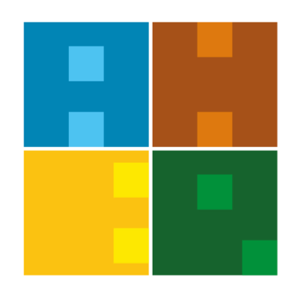 ERASMUS+ GELEN PERSONEL DERS VERME/EĞİTİM ALMA HAREKETLİLİĞİ İŞ AKIŞIBelge No:İA-INT-011ERASMUS+ GELEN PERSONEL DERS VERME/EĞİTİM ALMA HAREKETLİLİĞİ İŞ AKIŞIİlk Yayın Tarihi:27.06.2019ERASMUS+ GELEN PERSONEL DERS VERME/EĞİTİM ALMA HAREKETLİLİĞİ İŞ AKIŞIGüncelleme Tarihi:27.06.2019ERASMUS+ GELEN PERSONEL DERS VERME/EĞİTİM ALMA HAREKETLİLİĞİ İŞ AKIŞIGüncelleme No:ERASMUS+ GELEN PERSONEL DERS VERME/EĞİTİM ALMA HAREKETLİLİĞİ İŞ AKIŞISayfa:1ERASMUS+ GELEN PERSONEL DERS VERME/EĞİTİM ALMA HAREKETLİLİĞİ İŞ AKIŞIToplam Sayfa:1İŞ AKIŞI ADIMLARISORUMLUİLGİLİ BELGELERPersonelPersonelErasmus OfisiDavet mektubuEğitim Alma:Erasmus OfisiDers Verme: Bölüm KoordinatörüErasmus OfisiKatılım SertifikasıErasmus Ofisi